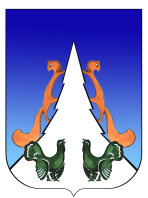 Ханты-Мансийский автономный округ – ЮграСоветский районгородское поселение АгиришА Д М И Н И С Т Р А Ц И Я628245, Ханты-Мансийский автономный округ-Югра, телефон:(34675) 41233Тюменской области, Советский районп. Агириш ул. Винницкая 16факс: (34675) 41233 				                                      эл.адрес: agirish@sovrnhmao.ruПОСТАНОВЛЕНИЕот « 20 » сентября 2023 г.		    	                                                                    № 256/НПА О порядке поощрения муниципальной управленческой команды администрации городского поселения Агириш за достижение значений (уровней) показателей оценки эффективности деятельности высших должностных лиц субъектов Российской Федерации и исполнительных органов субъектов Российской Федерации в 2023 годуВ соответствии с Трудовым кодексом Российской Федерации, Бюджетным кодексом Российской Федерации, Законом Ханты-Мансийского автономного округа — Югры от 20.07.2007 № 113-03 «Об отдельных вопросах муниципальной службы в Ханты-Мансийском автономном округе — Югре», постановлениями Правительства Ханты-Мансийского автономного округа — Югры от 20.07.2023 № 354-п «О распределении дотаций бюджетам муниципальных районов и городских округов Ханты-Мансийского автономного округа — Югры для финансового обеспечения расходных обязательств муниципальных образований Ханты-Мансийского автономного округа — Югры на цели поощрения муниципальных управленческих команд в 2023 году», от 20.07.2023 № 355-п «О внесении изменений в сводную бюджетную роспись бюджета Ханты-Мансийского автономного округа — Югры на 2023 год и на плановый период 2024 и 2025 годов и о методике распределения бюджетам городских округов и муниципальных районов Ханты-Мансийского автономного округа — Югры дотаций для финансового обеспечения расходных обязательств муниципальных образований Ханты-Мансийского автономного округа — Югры на цели поощрения муниципальных управленческих команд в 2023 году, правилах ее предоставления», распоряжением Правительства Ханты-Мансийского автономного округа — Югры от 20.07.2023 № 481-рп «О порядке поощрения в Ханты-Мансийском автономном округе — Югре региональной управленческой команды за достижение значений (уровней) показателей для оценки эффективности деятельности высших должностных лиц субъектов Российской Федерации и исполнительных органов субъектов Российской Федерации в 2023 году», Решением Совета депутатов городского поселения Агириш от 24.03.2023 № 302 «Об утверждении Положения о размере и порядке выплаты денежного содержания лиц, замещающих муниципальные должности в органах местного самоуправления городского поселения Агириш», подпунктом 8 пункта 2.1 раздела 2, Решением Совета депутатов от 24.03.2023 № 301 «Об утверждении Положения об оплате труда муниципальных служащих городского поселения Агириш», подпунктом 10 пункта 1.4 раздела 1, Постановлением администрации городского поселения Агириш от 30.03.2023 № 101/НПА « Об утверждении Положения об оплате труда лиц, занимающих должности, не отнесенные к должностям муниципальной службы, и осуществляющих техническое обеспечение деятельности органов местного самоуправления городского поселения Агириш», подпунктом 10, пункта 143 раздела 1, Постановлением администрации городского поселения Агириш от 28.04.2023 № 137/НПА «Об утверждении Положения о денежном содержании лица, которое осуществляет первичный воинский учет на территории городского поселения Агириш, занимающего должность, не отнесенную к должностям муниципальной службы, и осуществляющего техническое обеспечение деятельности органов местного самоуправления городского поселения Агириш», подпунктом 8 пункта 1.6. раздела 1,в целях организации поощрения муниципальной управленческой команды администрации городского поселения Агириш за достижение значений (уровней) показателей оценки эффективности деятельности высших должностных лиц субъектов Российской Федерации и исполнительных органов субъектов Российской Федерации в 2023 году:1. Утвердить порядок поощрения муниципальной  управленческой команды администрации городского поселения Агириш за достижение значений (уровней) показателей оценки эффективности деятельности высших должностных лиц субъектов Российской Федерации и исполнительных органов субъектов Российской Федерации в 2023 году (приложение).2. Определить количественный состав муниципальной управленческой команды администрации городского поселения Агириш, исходя из фактической штатной численности на 20.07.2023.3.. Опубликовать настоящее постановление в бюллетене «Вестник» и разместить наофициальном сайте городского поселения Агириш.          4. Настоящее постановление вступает в силу после его официального опубликования.          5. Контроль исполнения настоящего постановления оставляю за собой.                                                                                                Приложение                                                                                                 к постановлению администрации                                                                                                                                                                                              городского поселения Агириш                                                                                                от 20.09.2023 № 256/НПАПорядок поощрения муниципальной управленческой команды администрации городского поселения Агириш за достижение значений (уровней) показателей оценки эффективности деятельности высших должностных лиц субъектов Российской Федерации и исполнительных органов субъектов Российской Федерации в 2023 году(далее Порядок)	1.Порядок определяет механизм поощрения муниципальной управленческой команды администрации городского поселения Агириш за достижение значений (уровней) показателей оценки эффективности деятельности высших должностных лиц субъектов Российской Федерации и исполнительных органов субъектов Российской Федерации в 2023 году.	2. Под муниципальной управленческой командой администрации городского поселения Агириш понимаются: лица, замещающие должности муниципальной службы, лица, занимающие должности, не отнесенные к должностям муниципальной службы, и осуществляющих техническое обеспечение деятельности органов местного самоуправления городского поселения Агириш.Персональный состав муниципальной управленческой команды администрации городского поселения Агириш определяет глава городского поселения Агириш, исходя из фактической штатной численности на 20.07.2023.  З. Поощрение муниципальной управленческой команды осуществляется путем предоставления выплаты на основании распоряжения администрации городского поселения Агириш. 4. Лица, указанные в п. 2 настоящего Порядка, поощряются в размере 14 950 рублей 66 копеек за счет средств иных межбюджетных трансфертов для финансового обеспечения расходных обязательств муниципальных образований Ханты-Мансийского автономного округа — Югры на цели поощрения муниципальных управленческих команд, предоставленной в 2023 году из бюджета Советского района в бюджет городского поселения Агириш. В случае недостаточности средств иных межбюджетных трансфертов начисления на выплаты по оплате труда осуществляются за счет средств местного бюджета.Глава городского поселения Агириш	Г.А.Крицына 